Составитель: Зарипова Г.А. - преподаватель учебной дисциплины «Основы микробиологии и иммунологии» ГАПОУ РБ «Белебеевский  медицинский колледж».Рецензенты:С.В.Попенко – председатель цикла общепрофессиональных дисциплин ГАПОУ РБ «Белебеевский медицинский колледж»;Р.Г. Галлямова– врач-лаборант высшей квалификационной категории межрайонного клинико-диагностического центра поликлиника №1 ГБУЗ РБ Белебеевская ЦРБ.Пояснительная запискаЗнание основ микробиологии и иммунологии всегда было необходимо для среднего медицинского работника. Актуальность изучения данной дисциплины диктуется, прежде всего, возросшей ролью этиологической лабораторной диагностики инфекционных заболеваний.Данная тема изучает сбор, хранение и транспортировку биологического материала, что является начальным и одним из самых ответственных этапов этиологической диагностики инфекционных заболеваний.Медицинская сестра/медицинский брат должны знать правила забора, сроки, температурные и другие условия транспортировки материала для микробиологических исследований, меры предосторожности биологической безопасности при сборе  и транспортировке исследуемого материала. Нарушения правил забора биологического материала, получение нерепрезентативных клинических образцов, неправильная и несвоевременная их доставка в лабораторию – все это снижает достоверность результатов бактериологического исследования, приводит к неправильному выбору антибактериальной терапии, что в конечном итоге наносит вред больному и увеличивает неоправданные материальные затраты лечебного учреждения.Методической целью разработки является обобщение учебного материала и оценки качества подготовки студентов по изученной теме и включает разнообразные формы и методы контроля знаний и умений.Особенностью проведения занятия является применение преподавателем рабочего листа, где находится оценочное портфолио, который способствует фиксированию, накоплению, оценке, самооценке индивидуальных достижений обучающихся в различных видах деятельности на всех этапах занятиях и все виды заданий. Портфолио дополняет традиционные контрольно-оценочные средства и позволяет осуществлять индивидуальный и личностно-ориентированный подходы.Методическая разработка данного практического занятия составлена на основе рабочей программы учебной дисциплины «Основы микробиологии и иммунологии» для специальности 34.02.01 Сестринское дело и включает следующие разделы: междисциплинарные и внутридисциплинарные связи, схему освоения учебного материала, структуру и технологическую карту занятия,контролирующие материалы, список литературы и приложение.Данная разработка может быть использована преподавателями учебной дисциплины «Основы микробиологии и иммунологии» медицинских колледжей для проведения контрольно-оценочных занятий.Междисциплинарные связиВнутридисциплинарные связиСхема освоения учебного материала по темеМетодическая разработка практического занятия для преподавателяСбор, хранение и транспортировка биологического материалаФорма: учебное занятие.Вид занятия: практическое.Методы обучения: работа малыми группами, проблемный метод, деловая игра, составление оценочного портфолио участия в занятии.Длительность:45 мин.Оснащение.Методическое: лекционный материал, методические разработки для студентов, задания для самостоятельной работы, мультимедийная презентация, учебный фильм с ошибками, тестовые задания, глоссарий, ситуационные задачи. Материальное: маски, перчатки, 70% спирт, шпатели, стеклограф, лотки, лабораторная посуда для взятия биологического материала (тампоны с пробирками), штативы, 2 фантома головы, ватные шарики, маркированные емкости с дезинфицирующими растворами.ТСО по теме: ноутбук, проектор, интерактивная доска.Данная тема входит в Раздел 6. Клиническая микробиология и является продолжением тем: 1.3.Экология микроорганизмов. 1.4. Учение об инфекционном и эпидемическом процессах. 1.6. Иммунологические исследования. 2.3-2.4. Возбудители бактериальных инфекций. 6.1.Микрофлора организма человека.В результате освоения знаний и умений студентам необходимо освоить общие и профессиональные компетенции: ОК 1-9; ПК 1.1 – 1.3., ПК 2.1 – 2.3, ПК 2.5., ПК - 2.6.Обучающийся должен уметь:- проводить забор, транспортировку и хранение биологического материала для микробиологических исследований;- составлять сопроводительный документ.Обучающийся должен знать:- значение своевременного и адекватного взятия материала для микробиологических исследований;- правила забора, сроки, условия хранения и транспортировки биологического материала.Данная тема включает в себя 3 часа на самостоятельную работу, в ходе которой обучающиеся должны работать с информационными средствами обучения на бумажных и электронных носителях. Место проведения: учебный кабинет «Основы микробиологии и иммунологии».Информационное обеспечение урока.Перечень рекомендуемых учебных изданий, Интернет-ресурсов, дополнительной литературыОсновные источники:1.	Камышева К.С. Основы микробиологии  и иммунологии – Ростов-на-Дону: Феникс, 2012. 2.	Прозоркина Н.В., Рубашкина Л.А.Основы микробиологии, вирусологии и иммунологии, Ростов-на-Дону: Феникс, 2013.Дополнительные источники:1.	Сбойчаков В.Б. Микробиология с основами эпидемиологии и методами микробиологических исследований.- СПб.: СпецЛит, 2011. – 608 с.: ил.2.	Красноженов Е.П. и др. Микробиологическая диагностика инфекционных заболеваний. Ростов н/Д: Феникс, 2006.3. Воробьев А.А., Кривошеин Ю.С., Быков А.С. Основы микробиологии и иммунологии. – М.: Мастерство, 2009.Интернет-ресурсы:1.	www.medicalj.ru2.	http.radamed.ru3.	www.booksmed.com4.	ru.wikipedia.orq5.	http://microbioloqu.ruСтруктура занятия1.Приветствие, объявление темы и порядка работы на занятии    1 мин.2. Мотивация занятия                                                                       1 мин.3. Терминологическая разминка                                                      5 мин.4. Тестовый контроль                                                                       5 мин.5. Фильм с ошибками                                                                       8 мин.6. Ситуационная задача с манипуляцией                                        20 мин.7. Заполнение оценочного портфолио                                             2 мин.8. Подведение итогов занятия                                                           3 мин.Технологическая карта занятияХод занятия1. Начало занятияПосле приветствия, проведения переклички, постановки цели занятия, акцентирования на общих и профессиональных компетенциях, мотивации деятельности, преподаватель объясняет обучающимся порядок работы с методическими разработками, рабочим листом, оценочным портфолио и объясняет правила его заполнения.Цель - создание индивидуального образовательного рейтинга, основанного на компетентностном подходе, в котором отражены истинные реальные достижения обучающихся в течение всего занятия. В конце подводится итог, который уже и будет отражен в журнале.Оценочное портфолиоФамилия, имя обучающегося _____________________________________2. Терминологическая разминкаПреподаватель на интерактивной доске выводит определение термина, обучающийся называет ответ. Ответ правильный – оценка «5», ответ неверный – оценка «2». За дополнительный ответ обучающийся получает бонус (+ «5»). Оценка выставляется в оценочное портфолио.Открытый биоценоз микроорганизмов, заселяющих поверхности и полости тела человека (микрофлора).Совокупность явлений, происходящих в макроорганизме при попадании в него патогенных микроорганизмов (инфекция).Полное уничтожение в материале всех микроорганизмов и их спор (стерилизация).Комплекс мероприятий, направленных на предупреждение попадания возбудителей инфекции в рану или организм больного (асептика).Нарушение количественного состава микрофлоры толстого кишечника (дисбактериоз).Микроорганизмы, которые живут и размножаются в присутствии свободного кислорода (аэробы).Бактерии, которые размножаются только в бескислородных условиях (анаэробы).Культура микробов, полученная из крови (гемокультура).Реакции взаимодействия между антигеном и антителом (серологические). Процесс разрушения эритроцитов и выхода из них гемоглобина (гемолиз).3. Тестовый контроль знанийОбучающиеся на рабочем листе решают тестовые задания, выбирая один правильный ответ из 4-х предложенных. Критерии оценивания: по количеству правильных ответов. Оценка выставляется в оценочное портфолио (максимальная оценка – 5).Метод исследования, включающий в себя посев исследуемого материала на питательные среды, называется:а) микроскопический;б) серологический;в) биологический;г) бактериологический.2. Биологический материал после забора доставляется в лабораторию в течении:а) суток;б) 3-х часов;в) 1,5 – 2 часов;г) 6 часов.3. Что из перечисленных биологических материалов нельзя хранить в холодильнике:а) ликвор;б) сыворотка крови;в) моча;г) кал.4. Соотношение объема крови и питательной среды при исследовании на гемокультуру:а) 1:1;б) 1:5;в) 1:8;г) 1:10.5. Для выявления носителей менингококка исследуют:а) кал;б) мокроту;в) мочу;г) отделяемое задней стенки носоглотки.4. Фильм с ошибкамиДля выполнения задания обучающиеся просматривают фильм с ошибками при выполнении манипуляции «Взятие ректального мазка на бактериологическоеисследование»и указывают в правой колонке таблицы данного задания ошибки по указанным нарушениям. Критерии оценивания: по количеству правильных ответов. Оценка выставляется в оценочное портфолио (максимальная оценка – 5). Задание проверяется преподавателем.5. Решение ситуационной задачи с манипуляцией (форма – ролевая игра)Обучающиеся делятся на две подгруппы. Каждая подгруппа получает одну задачу из методической разработки практического занятия для студентов. Согласно условиям проведения ролевой игры распределяют следующие роли:лидер организовывает процесс ролевой игры, объясняет каждому члену команды его функции, помогает членам команды в выполнении заданий;медсестра №1 – выписывает направление;медсестра №2 – объясняет пациентке правила подготовки к сдаче анализа;медсестра № 3 – проводит манипуляцию;эксперт – пациент находит ошибки и оценивает действия участников подгруппы.Критерии оценивания по 5 бальной шкале.У лидера оценивается умение организовать процесс ролевой игры, умение объяснить каждому члену команды его функции, помощь членам команды в выполнении заданий (его оценивают члены команды).У медсестры №1 оценивается правильность выписанного сопровождающего документа.У медсестры №2 оценивается правильность объяснения пациенту правил подготовки к сдаче анализа.У медсестры №3 оценивается правильность проведения манипуляции.У эксперта – пациента – оценивается правильность нахождения ошибок в решении заданий каждого члена команды (его деятельность оценивает преподаватель).Каждый обучающийся выставляет в оценочное портфолио свою оценку, а также получает оценку от преподавателя и эксперта.Задача 1.На прием к врачу обратилась пациентка с жалобами на боль в горле, повышение температуры, слабость. После осмотра врач направил ее на бактериологическое исследование отделяемого слизистых оболочек зева. Выпишите направление на анализ, объясните пациенту правила забора материала и выполните манипуляцию на фантоме головы. Распределите роли и выполните задания соответственно вашим ролям.Роли: лидер – организовывает процесс ролевой игры, объясняет каждому члену команды его функции, помогает членам команды в выполнении заданий;медсестра №1 – выписывает направление;медсестра №2 – объясняет пациентке правила подготовки к сдаче анализа;медсестра № 3 – проводит манипуляцию;эксперт – пациент – находит ошибки и оценивает действия всех обучающихся вместе с преподавателем.Эталоны ответов1. Направление в бактериологическую лабораториюМатериал __отделяемое слизистых оболочек зева ____________________Цель исследования _____бак.посев и определение чувствительности к АБУчреждение, направляющее материалполиклиника №1 ГБУЗ БЦРБФИО пациента_______Иванова Валентина Петровна_____возраст__40 летДата заболевания_24.04.2015г.______дата взятия материала__25.04.2015г.Предполагаемый клинический диагноз________о.фарингит______________Принимаемые лекарственные препараты _____________________________Подпись, направляющего материал ____________Белова О.О.________2. Инструкция для пациента1. Мазок отделяемого со слизистых оболочек  зева берется натощак, до приема лекарственных средств;2. Утром после сна необходимо почистить зубы и сполоснуть рот кипяченой водой;3. Вам необходимо подойти с 8 до 9 в инфекционный кабинет поликлиники (№34) с направлением:4. Отделяемое слизистых оболочек берется из зева стерильным стержнем с ватным тампоном в пробирке;5. Результат анализа будет готов через 3 - 5дней.3. Алгоритм выполнения манипуляцииВымыть руки, надеть маску, перчатки;Усадить пациента лицом к источнику света, сесть напротив пациента;Поставить стеклографом номер на пробирках, соответствующий номеру в направлении: ЗЕВ, установить пробирку в штатив;Взять в левую руку шпатель и пробирку с меткой: ЗЕВ;Попросить пациента открыть рот, ввести шпатель в рот, фиксировать им язык пациента;Извлечь правой рукой из пробирки стержень со стерильным тампоном, держа его за пробку в виде ватно-марлевого тампона;Взять мазок, не касаясь стерильным тампоном слизистой оболочки полости рта и языка, последовательно обтерев правую миндалину, затем небную дужку, язычок, левую небную дужку, левую миндалину и заднюю стенку глотки.Вынуть шпатель из полости рта, погрузить в дезинфицирующий раствор;Извлечь тампон, не касаясь им слизистой оболочки полости рта и языка;Ввести тампон в пробирку, не касаясь наружной поверхности пробирки, плотно закрыть ее;Поставить пробирку в штатив;Снять перчатки, маску, погрузить их в дезинфицирующий раствор;Вымыть и высушить руки.Задача 2.В инфекционный кабинет поликлиники обратилась студентка 1 курса медицинского колледжа с вопросом: как можно сдать мазок из носа на патогенный стафилококк. Выпишите направление, объясните студентке о заборе материала и выполните манипуляцию на фантоме головы. Распределите роли и выполните задания соответственно вашим ролям.Роли:лидер – организовывает процесс ролевой игры, объясняет каждому члену команды его функции, помогает членам команды в выполнении заданий;медсестра №1 – выписывает направление;медсестра №2 – объясняет пациентке правила забора;медсестра № 3 – проводит манипуляцию;эксперт –пациент – выискивает ошибки и ставит оценки вместе с преподавателем.Эталоны ответов1. Направление в бактериологическую лабораториюМатериал __отделяемое слизистых оболочек носа ____________________   Цель исследования ___бак.посев_на патогенный стафилококк_Учреждение, направляющее материал поликлиника №1 ГБУЗ БЦРБ    ФИО пациента_______Иванова Валентина Петровна_____возраст__18 летАдрес больного_____г.Белебей, ул. Интернациональная, д.8, кв.6________Дата обращения_24.04.2015г.______дата взятия материала__25.04.2015г.Предполагаемый клинический диагноз________обследование__________Принимаемые лекарственные препараты____________________________Подпись, направляющего материал____________Белова О.О.________2. Инструкция для пациента1. Вам необходимо подойти с 8 до 9 в инфекционный кабинет поликлиники (№34) с направлением.2. Перед процедурой необходимо прочистить полость носа3. Отделяемое слизистых оболочек носа берется стерильным стержнем с ватным тампоном в пробирке.4. Результат анализа будет готов через 3 дня.3. Алгоритм выполнения манипуляцииОсмотреть полость носа, убедиться, что она чистая.Вымыть руки с мылом, надеть маску и перчатки.Поставить стеклографом номер на пробирках, соответствующий номеру в направлении: НОС, установить пробирку в штатив.Взять закрытую пробирку с меткой «НОС» в левую руку под 3,4,5 пальцы, а правой рукой извлечь из нее тампон.Приподнять кончик носа пациента большим пальцем левой руки, а правой - ввести тампон вглубь правой, затем  левой полости носа.Извлечь тампон из полости носа.Осторожно, не касаясь наружной поверхности пробирки, ввести в нее тампон.Поставить пробирку в штатив для пробирок.Снять перчатки, маску и погрузить их в дезинфицирующий раствор.Вымыть и осушить руки.6. Заполнение оценочного портфолио участия в занятииКаждый обучающийся проверяет наличие всех оценок в оценочном портфолио: самооценку, взаимооценку, оценку преподавателя. Подсчитывает средний балл и готовится к рефлексии.7. Подведение итогов и анализ урокаКаждый обучающийся, опираясь на рабочий лист, проводит рефлексию своей учебной деятельности и сдает рабочий лист преподавателю, который анализирует и выставляет итоговую оценку.Список литературыДля преподавателяВоробьев А.А., Кривошеин Ю.С., Быков А.С. Основы микробиологии и иммунологии. – М.: Мастерство, 2009.Камышева К.С. Основы микробиологии  и иммунологии – Ростов-на-Дону: Феникс, 2012. Красноженов Е.П. и др. Микробиологическая диагностика инфекционных заболеваний. Ростов н/Д: Феникс, 2006.Прозоркина Н.В., Рубашкина Л.А.Основы микробиологии, вирусологии и иммунологии, Ростов-на-Дону: Феникс, 2013.Сбойчаков В.Б. Микробиология с основами эпидемиологии и методами микробиологических исследований.- СПб.: СпецЛит, 2011. – 608 с.: ил.Интернет-ресурсы1. www.medicalj.ru2. http.radamed.ru3.www.booksmed.com4. ru.wikipedia.orq5.http://microbioloqu.ruДля студентовВоробьев А.А., Кривошеин Ю.С., Быков А.С. Основы микробиологии и иммунологии. – М.: Мастерство, 2009.Прозоркина Н.В., Рубашкина Л.А.Основы микробиологии, вирусологии и иммунологии, Ростов-на-Дону: Феникс, 2013.Интернет-ресурсыru.wikipedia.orqhttp://microbioloqu.ruПриложенияПриложение 1Оценочное портфолио преподавателяПриложение 2Рабочий листпо теме: «Сбор, хранение и транспортировка биологического материала»Фамилия, имя обучающегося___________________________________________Оценочное портфолио1. Терминологическая разминкаНа экране преподаватель для каждого обучающегося выведет определение термина. Вам необходимо дать ему название. За правильный ответ вы получаете 5 баллов, за неправильный ответ – 2 балла. Результат вам необходимо занести в оценочное портфолио.2. Тестовый контроль знанийНа рабочем листе вам необходимо решить тестовые задания, выбирая один правильный ответ из 4-х предложенных. Критерии оценивания: по количеству правильных ответов оценка выставляется в оценочное портфолио (максимальная оценка – 5).3. Фильм с ошибкамиДля выполнения задания Вы просмотрите фильм с ошибками при выполнении манипуляции «Взятие ректального мазка для бактериологического исследования». Найдите ошибки и запишите их в правой колонке таблицы.Критерии оценивания: по количеству правильных ответов оценка выставляется в оценочное портфолио (максимальная оценка – 5). Задание проверяется преподавателем.4. Решение ситуационной задачи с манипуляцией(форма – ролевая игра)Для решения задачи Вам надо разделиться на две подгруппы. Каждая получает одну задачу (см. ниже). Согласно условиям проведения ролевой игры, вы выбираете лидера, который распределяете роли: лидер должен организовать процесс ролевой игры, объяснить каждому члену команды его функции, помочь членам команды в выполнении заданий; медсестра №1 – выписывает направление; медсестра №2 – объясняет пациентке правила подготовки к сдаче анализа; медсестра № 3 – проводит манипуляцию; эксперт – пациент находит ошибки и оценивает действия участников подгруппы. Задача 1.На прием к врачу обратилась пациентка с жалобами на боль в горле, повышение температуры, слабость. После осмотра врач направил ее на бактериологический исследование отделяемого слизистых оболочек зева. Выпишите направление на анализ, объясните пациенту правила забора материала и выполните манипуляцию на фантоме головы. Распределите роли и выполните задания соответственно вашим ролям.Задача 2.В инфекционный кабинет поликлиники обратилась студентка 1 курса медицинского колледжа с вопросом: как можно сдать мазок из носа на патогенный стафилококк. Выпишите направление, объясните студентке о заборе материала и выполните манипуляцию на фантоме головы. Распределите роли и выполните задания соответственно вашим ролям.Роли:лидер – организовывает процесс ролевой игры, объясняет каждому члену команды его функции, помогает членам команды в выполнении заданий;медсестра №1 – выписывает направление;медсестра №2 – объясняет пациентке правила забора;медсестра № 3 – проводит манипуляцию;эксперт – пациент – выискивает ошибки и ставит оценки вместе с преподавателем.Критерии оценивания по 5 бальной шкалеУ лидера оценивается умение организовать процесс ролевой игры, умение объяснить каждому члену команды его функции, помощь членам команды в выполнении заданий.У медсестры №1 оценивается правильность выписанного сопровождающего документа.У медсестры №2 оценивается правильность объяснения пациенту правил подготовки к сдаче анализа.У медсестры №3 оценивается правильность проведения манипуляции.У эксперта – пациента – оценивается правильность нахождения ошибок в решении заданий каждого члена команды.Каждый студент выставляет в оценочное портфолио свою оценку, а также получает оценку от преподавателя и эксперта.Примечание: для правильности выполнения данной деятельности см. информационный блок методической разработки практического занятия.Приложение 3Образец направленияНаправление в бактериологическую лабораториюМатериал  ________________________________________________________Цель исследования  ________________________________________________Учреждение, направляющее материал _________________________________ФИО пациента________________________________________возраст__________Адрес больного_________________________________________________________Дата заболевания __________________ дата взятия материала _________________Предполагаемый клинический диагноз_____________________________________Принимаемые лекарственные препараты ___________________________________Подпись врача, направляющего материал___________________________________Приложение 4ГлоссарийАнтисептика – комплекс мероприятий, направленных на уничтожение микробов в ране.Асептика - комплекс мероприятий, направленных на предупреждение попадания возбудителей инфекции в рану или организм больного.Анаэробы – микроорганизмы, растущие на бескислородной среде.Аэробы - микроорганизмы, которые живут и размножаются в присутствии свободного кислорода.Бактериология – раздел микробиологии, изучающий бактерии.Бактериурия – обнаружение бактерий в моче.Гемокультура - культура микробов, полученная из крови.Гемолиз - процесс разрушения эритроцитов и выхода из них гемоглобина.Дисбактериоз - нарушение количественного состава микрофлоры толстого кишечника.Иммунитет - способ защиты организма от генетически чужеродных веществ с целью сохранения и поддержания гомеостаза.Инфекция - совокупность явлений, происходящих в макроорганизме при попадании в него патогенных микроорганизмов.Микрофлора - открытый биоценоз микроорганизмов, заселяющих поверхности и полости тела человека. Серологические реакции - реакции взаимодействия между антигеном и антителом. Стерилизация – полное уничтожение в материале всех микроорганизмов и их спор.Шпатель - металлический, пластмассовый или деревянный инструмент, чаще в форме лопатки, применяется для фиксации корня языка при осмотре глотки, гортани, а также в лабораторной практике для набирания веществ, снятия осадков с фильтров и т.д.Рассмотренана заседании ЦМКобщепрофессиональных дисциплинПротокол №915апреля 2015годаС.В.ПопенкоУТВЕРЖДАЮЗав. отделом по учебной работеГАПОУ РБ «Белебеевский медицинский колледж»Л.Р.ЛогановаДеятельность преподавателяДеятельность обучающихсяКомпетенции1231. Приветствует, объявляет тему урока, проводит мотивацию деятельности, разъясняет порядок работы и виды деятельности на уроке.1. Слушают, настраиваются на изучение темы, определяются с компетенциями, которые будут развиваться по данной теме.ОК 1-4, ОК 7, ОК 8, ОК 10,ОК 112. Проводит срез знаний через терминологическую разминку.2. Выполняют задание терминологической разминки на рабочем листе, заполняют оценочное портфолио.ОК 2, ОК 3,ОК 4, ОК 53. Проводит тестовый контроль знаний.3. Письменно решают тестовые задания на рабочем листе, проводят само и взаимооценку, заполняют оценочное портфолио.ОК 2, ОК 3,ОК 4, ОК 54. Объясняет особенности выполнения задания по учебному фильму с ошибками.4. Находят 5 ошибок по фильму, заполняют карту ошибок и оценочное портфолио в рабочем листе.ОК 2, ОК 3,ОК 4, ОК 5ПК 1.2, ПК 1.35. Дает ситуационные задачи с манипуляцией, объясняет особенности работы в малой группе.5. Решают ситуационные задачи в малой группе, распределяют роли, проводят манипуляции, заполняют оценочное портфолио и рабочий лист.ОК 1-9, 11-12, ПК 1.1 – 1.3,ПК 2.1 – 2.3ПК 2.61236. Заполняет оценочный портфолио на каждого студента.6. Заполняют оценочное портфолио самостоятельно и друг другу и сдают рабочий лист преподавателю.ОК 1-4, ОК 7, ОК 8,ПК 2.1.-2.37. Подводит итоги и проводит анализ урока.7. Помогают анализировать урок и свою работу.ОК 1-4, ОК 8, ПК 2.1.-2.3№Название этапаОценка преподавателяСамо-оценкаВзаимооценкаИтоговая оценкаТерминологическая разминкаТестированиеФильм с ошибкамиСитуационная задачаИтоговая оценка№Тип ошибкиВид ошибкиНарушение правил биологической безопасностиОтсутствие перчаток, колпака, халат не застегнутНарушение техники забора материалаПоложила на живот, не раздвинула ягодицыНарушение условий хранения биологического материалаПоставила штатив с пробиркой на окноНарушение условий транспортировкиПонесла материал без контейнера (в руке)Нарушение стерильностиПоложила петлю на стол№Ф.И. студентаТерминологическая разминкаТестовый контрольФильм с ошибкамиСитуационная задачаПримечаниеИтог№Название этапаОценка преподавателяСамооценкаВзаимооценкаИтоговая оценкаТерминологическая разминкаТестированиеФильм с ошибкамиСитуационная задачаИтоговая оценка1. Метод исследования, включающий в себя посев исследуемого материала на питательные среды, называется:а) микроскопический;б) серологический;в) биологический;г) бактериологический.4. Соотношение объема крови и питательной среды при исследовании на гемокультуру:а) 1:1;б) 1:5;в) 1:8;г) 1:10.2. Биологический материал после забора доставляется в лабораторию в течении:а) суток;б) 3-х часов;в) 1,5 – 2 часов;г) 6 часов.5. Для выявления носителей менингококка исследуют:а) кал;б) мокрота;в) моча;г) отделяемое задней стенки носоглотки.3. Что из перечисленных биологических материалов нельзя хранить в холодильнике:а) ликвор;б) сыворотка крови;в) моча;г) кал.№Тип ошибкиВид ошибки1231.Нарушение правил биологической безопасности2.Нарушение техники забора материала1233.Нарушениеусловий хранения биологического материала4.Нарушение условий транспортировки5.Нарушение стерильности 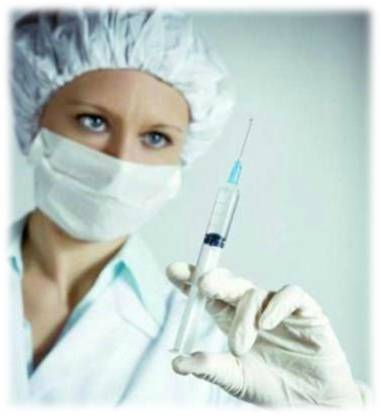 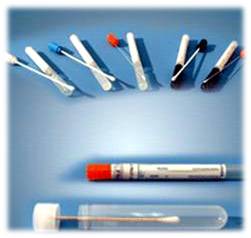 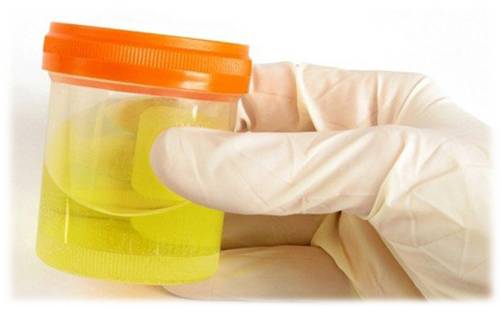 